Р А С П О Р Я Ж Е Н И Еот 15.11.2017 № 2403-рг. МайкопО предоставлении разрешения на условно разрешенный вид использования земельного участка с кадастровым номером 01:08:1001014:8 по ул. Менделеева, 45 ст. ХанскойГраждане Финченко Наталья Степановна и Курочкина Виктория Вячеславовна обратились в Комиссию по подготовке проекта Правил землепользования и застройки муниципального образования «Город Майкоп» с заявлением о предоставлении разрешения на условно разрешенный вид «[2.1.1] – Малоэтажная многоквартирная жилая застройка» использования земельного участка – для приведения в соответствие вида разрешенного использования земельного участка по ул. Менделеева, 45 ст. Ханскойс кадастровым номером 01:08:1001014:8 с расположенным на нем объектом капитального строительства.Согласно Правилам землепользования и застройки муниципального образования «Город Майкоп», утвержденным Решением Совета народных депутатов муниципального образования «Город Майкоп» от 28.10.2011          № 377-рс, земельный участок с кадастровым номером 01:08:1001014:8 находится в зоне застройки индивидуальными жилыми домами с содержанием домашнего скота и птицы (Ж-1Б). Разрешенный вид использования земельного участка «[2.1.1] – Малоэтажная многоквартирная жилая застройка»является условно разрешенным видом использования зоны Ж-1Б.В соответствии с действующим законодательством проведены публичные слушания по проекту распоряжения Администрации муниципального образования «Город Майкоп» «О предоставлении разрешения на условно разрешенный вид использования земельного участка с кадастровым номером 01:08:1001014:8 по ул. Менделеева, 45 ст. Ханской» (заключение о результатах публичных слушаний опубликовано в газете «Майкопские новости» от 24.10.2017 №№ 588-590).В соответствии со статьей 39 Градостроительного кодекса Российской Федерации, Уставом муниципального образования «Город Майкоп» и Протоколом заседания Комиссии по подготовке проекта Правил землепользования и застройки муниципального образования «Город Майкоп» от 18.09.2017 № 54: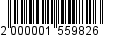 1. Предоставить Финченко Н.С. и Курочкиной В.В. разрешение на условно разрешенный вид «[2.1.1] – Малоэтажная многоквартирная жилая застройка» использования земельного участка – для приведения в соответствие вида разрешенного использования земельного участка по ул. Менделеева, 45 ст. Ханской с кадастровым номером 01:08:1001014:8 с расположенным на нем объектом капитального строительства.2. Управлению архитектуры и градостроительства муниципального образования «Город Майкоп» внести соответствующее изменение в информационную систему обеспечения градостроительной деятельности муниципального образования «Город Майкоп».3. Опубликовать настоящее распоряжение в газете «Майкопские новости» и разместить на официальном сайте Администрации муниципального образования «Город Майкоп».4. Распоряжение «О предоставлении разрешения на условно разрешенный вид использования земельного участка с кадастровым номером 01:08:1001014:8 по ул. Менделеева, 45 ст. Ханской» вступает в силу со дня его опубликования.Глава муниципального образования «Город Майкоп»                                                                             А.В. НаролинАдминистрация муниципального 
образования «Город Майкоп»Республики Адыгея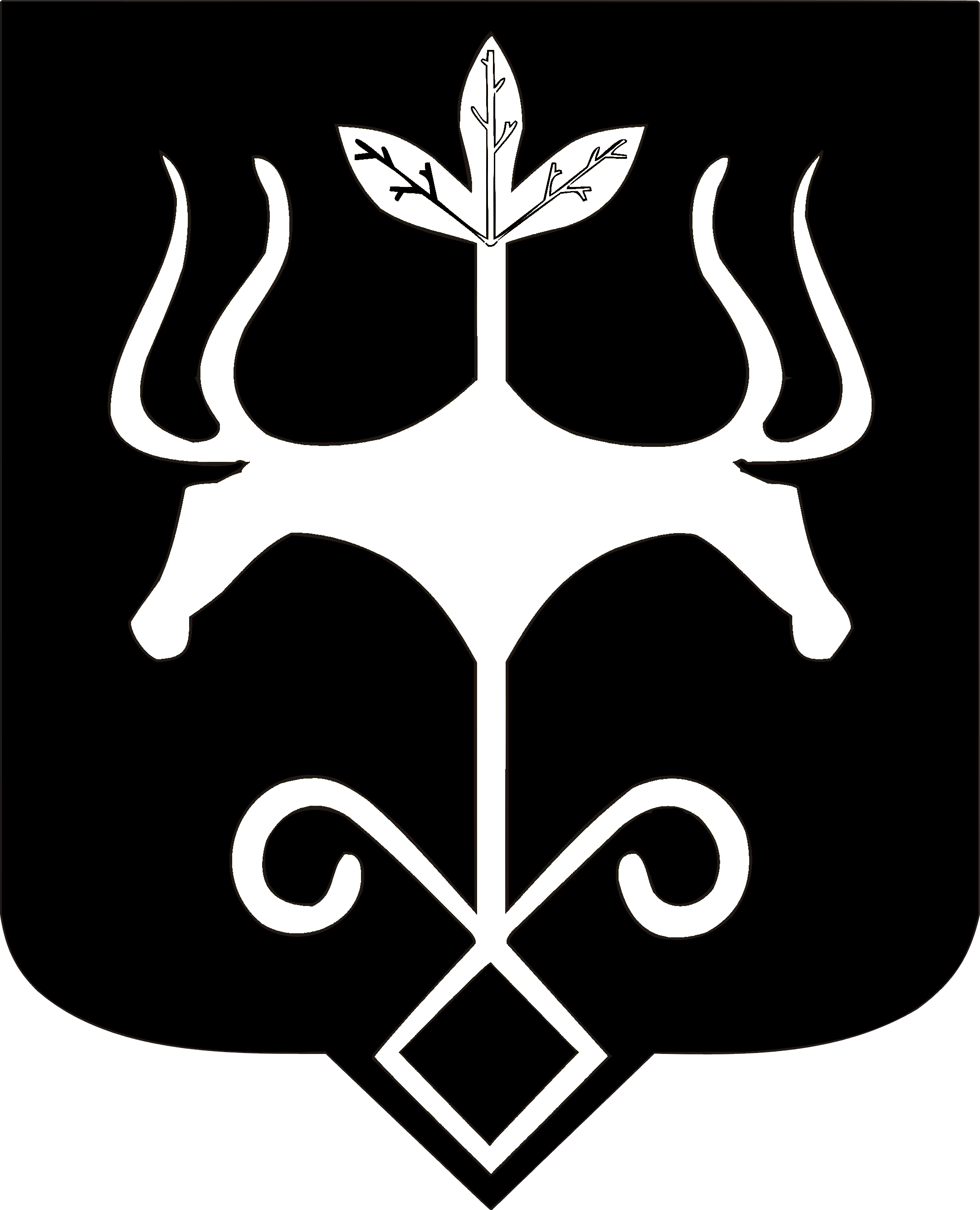 Адыгэ Республикэммуниципальнэ образованиеу
«Къалэу Мыекъуапэ» и Администрацие